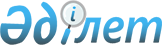 Об утверждении Правил планирования и проведения путевых работ по обеспечению безопасности судоходства на внутренних водных путяхПриказ Министра транспорта и коммуникаций Республики Казахстан от 27 сентября 2013 года № 761. Зарегистрирован в Министерстве юстиции Республики Казахстан 29 октября 2013 года № 8861.
      В соответствии с подпунктом 26-2) пункта 1 статьи 9 Закона Республики Казахстан "О внутреннем водном транспорте" ПРИКАЗЫВАЮ:
      Сноска. Преамбула – в редакции приказа Министра индустрии и инфраструктурного развития РК от 27.06.2023 № 470 (вводится в действие по истечении десяти календарных дней после дня его первого официального опубликования).


      1. Утвердить прилагаемые Правила планирования и проведения путевых работ по обеспечению безопасности судоходства на внутренних водных путях.
      2. Департаменту водного транспорта Министерства транспорта и коммуникаций Республики Казахстан (Тлепов К.Н.) обеспечить:
      1) в установленном законодательством порядке государственную регистрацию настоящего приказа в Министерстве юстиции Республики Казахстан;
      2) после государственной регистрации настоящего приказа в Министерстве юстиции Республики Казахстан, официальное опубликование в средствах массовой информации, в том числе размещение его на интернет-ресурсе Министерства транспорта и коммуникаций Республики Казахстан и на интранет-портале государственных органов;
      3) представление в Юридический департамент Министерства транспорта и коммуникаций Республики Казахстан сведений о государственной регистрации и о направлении на опубликование в средствах массовой информации в течение 5 рабочих дней после государственной регистрации настоящего приказа в Министерстве юстиции Республики Казахстан.
      3. Контроль за исполнением настоящего приказа возложить на вице-министра транспорта и коммуникаций Республики Казахстан Бектурова А.Г.
      4. Настоящий приказ вводится в действие по истечении десяти календарных дней после дня его первого официального опубликования. Правила
планирования и проведения путевых работ по обеспечению
безопасности судоходства на внутренних водных путях
1. Общие положения
      1. Настоящие Правила планирования и проведения путевых работ по обеспечению безопасности судоходства на внутренних водных путях далее – Правила) разработаны в соответствии с подпунктом 26-2) пункта 1 статьи 9 Закона Республики Казахстан от 6 июля 2004 года "О внутреннем водном транспорте".
      2. Правила определяют порядок планирования и проведения путевых работ по обеспечению безопасности судоходства на внутренних водных путях Республики Казахстан.
      3. Действие настоящих Правил распространяется на поверхностные водные объекты, которые отнесены к категории судоходных водных путей, согласно приказу исполняющего обязанности Министра индустрии и инфраструктурного развития Республики Казахстан от 31 января 2020 года № 37 "Об утверждении Правил отнесения водных объектов к категории судоходных и перечня судоходных водных путей" (зарегистрирован в Реестре государственной регистрации нормативных правовых актов за № 19985).
      Сноска. Пункт 3 в редакции приказа Министра индустрии и инфраструктурного развития РК от 12.01.2021 № 7 вводится в действие по истечении десяти календарных дней после дня его первого официального опубликования).


      4. В настоящих Правилах используются следующие основные понятия:
      1) русловые изыскания – комплекс топографических и гидрографических работ направленных на исследования водных путей и обеспечение технической документацией всех видов путевых работ;
      2) поверхностные водные объекты – водоемы (реки и приравненные к ним каналы, озера, водохранилища, пруды и другие внутренние водоемы, территориальные воды), ледники, болота;
      3) путевые работы – дноуглубительные (землечерпательные), выправительные, тральные, дноочистительные, изыскательские и другие работы по устройству и содержанию средств навигационного оборудования на внутренних водных путях;
      4) судоходство – деятельность, связанная с использованием судов для перевозки грузов, пассажиров и их багажа, почтовых отправлений, буксировки, проведения поисков, разведки и добычи полезных ископаемых, рыбных и иных промыслов, строительных, путевых, гидротехнических, подводно-технических и других подобных работ, лоцманской проводки, спасательных операций, осуществления мероприятий по охране водных объектов, защите их от загрязнения и засорения, подъема затонувшего имущества, государственного контроля и надзора, проведения научных исследований, за исключением деятельности с использованием маломерных судов;
      5) внутренние водные пути Республики Казахстан (далее – внутренние водные пути) – естественные или искусственно созданные пути сообщения, возможные для использования в целях судоходства;
      6) навигация – период времени, в течение которого возможно судоходство;
      7) схема расстановки навигационных знаков - схема участка реки с нанесенными в определенном порядке знаками навигационного оборудования;
      8) пункт отстоя – земельный участок и акватория поверхностного водного объекта, обустроенные и оборудованные в целях ремонта, отстоя в летнее и зимнее время года, технического осмотра судов, плотов и иных плавучих объектов;
      9) выправительные работы – вид путевых работ направленный на поддержание габаритов судового хода и заключается в разработке побочней, укреплении берегов и возведении дамб, запруд и других гидротехнических сооружений;
      10) уполномоченный орган – центральный исполнительный орган, осуществляющий руководство в сфере внутреннего водного транспорта, 
      а также в пределах, предусмотренных законодательством Республики Казахстан, - межотраслевую координацию;
      11) предприятие уполномоченного органа – государственное предприятие внутреннего водного транспорта, основной задачей которого является осуществление производственной деятельности для надлежащего содержания и развития внутренних водных путей и судоходных гидротехнических сооружений (шлюзов) в целях обеспечения безопасного плавания судов в пределах обслуживаемых границ;
      12) схема внутренних водных путей (лоцманская карта) – схема (карта) участка реки с нанесенным судовым ходом, навигационными знаками и ориентирами, с указанными глубинами и габаритами судового хода.
      5. Путевые работы проводятся с целью создания, содержания, развития и безопасной эксплуатации судоходных внутренних водных путей.
      Проведение путевых работ, в том числе работ по устройству и содержанию рейдов в портах, находящихся в государственной собственности, и подходов к причалам этих портов, а также содержание судоходных гидротехнических сооружений и организация перевозчиком технологической связи осуществляются предприятиями уполномоченного органа, за исключением судоходного участка реки Есиль в пределах административно-территориальной границы столицы, обеспечение проведения путевых работ которого возложено на местный исполнительный орган столицы.
      Проведение путевых работ на подходах к портам, не указанным в абзаце втором пункта 5 настоящих Правил, а также в пунктах отстоя осуществляются их владельцами.
      Работы по содержанию внутренних водных путей и судоходных гидротехнических сооружений на них осуществляются без специальных разрешений на проведение путевых работ.
      6. По каждому участку водных путей соответствующими предприятиями уполномоченного органа составляются схемы внутренних водных путей (лоцманские карты).
      7. Схемы расстановки навигационных знаков корректируются с учетом рекомендаций территориальных подразделений уполномоченного органа на реках ежегодно, на озерах и водохранилищах не реже одного раза в 5 лет.
      8. Схемы расстановки навигационных знаков могут корректироваться в течении навигации.
      Все изменения состояния внутренних водных путей и навигационного оборудования, происходящие в течение навигации, своевременно доводятся до сведения судоводителей.
      9. По каждому участку внутренних водных путей соответствующими предприятиями уполномоченного органа составляются проекты путевых работ на навигацию либо на более длительный период, но на срок не более 3 лет.
      10. Проект путевых работ является руководящим документом при выполнении работ по обеспечении водных путей в судоходном состоянии.
      11. Задачами проекта путевых работ являются:
      1) составление схемы расстановки знаков;
      2) выявление лимитирующих перекатов;
      3) подсчет возможных объемов работ по объектам;
      4) определение последовательности их выполнения;
      5) выбор оптимальных вариантов расстановки технических средств с учетом сложившихся природных условий и происходящих на участке русловых переформирований.
      12. Основой для проекта путевых работ являются русловые изыскания предшествующих лет.
      В течении навигации мероприятия намеченные в проекте путевых работ могут корректироваться, как по объемам, так и по времени и очередности выполнения работ. 2. Порядок планирования путевых работ
      13. Планирование путевых работ производится на основании заключенных договоров о государственных закупках работ и услуг, и состоит из:
      1) плана мероприятий по обеспечению водных путей в судоходном состоянии;
      2) графика мероприятий по выставлению (снятию) и обслуживанию знаков навигационного оборудования.
      Владельцы сооружений на внутренних водных путях (в том числе и возводимых) осуществляют планирование путевых работ по мере необходимости.
      14. Планом мероприятий по обеспечению водных путей в судоходном состоянии устанавливаются виды выполняемых путевых работ, сроки их выполнения, объемы выполняемых работ в естественных единицах измерения и в денежном выражении с разбивкой по месяцам.
      15. Объем работ по выставлению (снятию) и обслуживанию знаков навигационного оборудования судовых ходов, определяется в километро-сутках, исчисляется умножением протяженности судового хода в километрах на продолжительность навигации в сутках.
      Объем дноуглубительных и выправительных работ определяется в тысячи кубических метров по русловым изыскательским съемкам, с учетом анализа работы предыдущих лет и возможности имеющихся технических средств.
      Объем дноочистительных работ определяется в тоннах, по актам путевых мастеров составленных в результате рекогносцировочного обследования размываемых берегов и тральных работ, с учетом анализа работы предыдущих лет и возможности имеющихся технических средств.
      Объем тральных работ определяется площадью траления в квадратных километрах, исчисляемой как произведение длины протраленного водного пути на ширину траления.
      Объем русловых изысканий определяется в километрах снятого участка по судовому ходу.
      Сноска. Пункт 15 с изменением, внесенным приказом Министра по инвестициям и развитию РК от 30.10.2018 № 753 (вводится в действие по истечении десяти календарных дней после дня его первого официального опубликования).


      16. Графиком мероприятий по выставлению (снятию) и обслуживанию знаков навигационного оборудования устанавливается протяженность внутренних водных путей, сроки действия навигационного оборудования, гарантированные габариты судового хода с указанием проектного уровня воды и опорного водомерного гидропоста, количество навигационных знаков. 3. Порядок проведения путевых работ
Параграф 1. Русловые изыскательские работы
      17. Основой для проектирования и организации всех видов путевых работ являются русловые изыскания.
      18. Русловые изыскания выполняются специальными русловыми изыскательскими партиями, оснащенными специальной аппаратурой и плавсредствами.
      19. Штат русловых изыскательских партий устанавливает предприятие уполномоченного органа в зависимости от условий, характера, объема и организации работ.
      20. Русловые изыскательские партии размещаются на брандвахтах или самоходных судах. При выделении из состава партии отряда для одновременного выполнения небольших по объему работ связанных с землечерпанием, возможно его размещение на земснаряде.
      21. В целях лучшего изучения руслового режима, ускорения производства и повышения качества работ, приказом предприятия уполномоченного органа, за каждой русловой изыскательской партией закрепляется определенный участок водного пути.
      22. Обработка русловых съемок выполняется от проектного уровня. На плане обязательно указывается масштаб, расстояния начала и конца участка от устья реки, рабочего уровня воды над нулевой отметкой графика по ближайшему водомерному посту на дату и время промера, параметров прорези (длина, ширина, площадь прорези, средний снимаемый слой), расчета объемов извлекаемого грунта, места разбивки створ (начало и конец работ, правая и левая кромка прорези), подписи лица, производившего съемку. Параграф 2. Дноуглубительные (землечерпательные) работы
      23. Дноуглубительные (землечерпательные) работы выполняются специальными дноуглубительными снарядами. Тип земснаряда выбирается в зависимости от свойств грунта, условий транспортировки грунта, характеристик снаряда и гидрологических условий, сложившихся на перекате.
      24. Передвижение судов технического флота осуществляется через диспетчерскую службу вспомогательными буксирными судами.
      25. Организация дноуглубительных (землечерпательных) работ на перекате осуществляется согласно с планом русловой изыскательской съемки.
      26. До начала установки земснаряда на прорезь, на местности устанавливаются знаки границ прорези (створы), а также знаки необходимые для обеспечения требуемой технологии выполнения работ (продольные створы траншей, поперечные створа границ между сериями). Створы устанавливаются в соответствии с планом русловой изыскательской съемки.
      27. Установка земснаряда производится строго по створам (или координатам) установленным на местности.
      28. Укладка извлеченного из прорези грунта выполняется в места указанные на плане русловой съемки. Отвал грунта не должен создавать затруднений для движения судов и не должен обратно попадать в прорезь. Параграф 3. Выправительные работы
      29. Выправительные работы выполняются специальными техническими средствами (дноуглубительными снарядами) или выправительными бригадами.
      30. Вид выправительных сооружений и тип технических средств для их возведения выбираются в зависимости от происходящих русловых переформирований и гидрологических характеристик переката.
      31. При возведении выправительных сооружений, кроме основных технических средств, используется вспомогательный флот (баржи, буксирные теплоходы).
      32. Работы по возведению выправительного сооружения выполняются по плану русловой изыскательской съемки, где указывается расположение выправительного сооружения в плане, параметры сооружения (длина, ширина, высота, объем необходимого грунта), место забора грунта для отсыпки сооружения. Параграф 4. Дноочистительные работы
      33. Дноочистительные работы выполняются специальными техническими средствами (карчекраны, плавкраны). Уборка отдельных карч с судового хода возможна буксирными теплоходами, путем буксировки их за кромку судового хода, с последующим удалением на берег карчекраном.
      34. При использовании несамоходных дноочистительных снарядов, буксировка их к месту работы и установка на место работы осуществляется с помощью вспомогательного буксирного флота.
      35. С начала навигации, в первую очередь удаляются все подводные препятствия, находящиеся в пределах судового хода и у прижимных берегов, создающие аварийную ситуацию. Работы начинают с верхнего участка.
      36. После спуска до нижней границы участка дноочистительный снаряд вновь поднимается на верхний участок. Если дноочистительный снаряд несамоходный, то он буксируется вспомогательным буксирным судном.
      37. Вторым ходом вниз по течению снарядом убирают препятствия, обнаруженные в полосе, равной двойной гарантированной ширине судового хода.
      38. При третьем заходе, для предотвращения попадания препятствий в русло реки во время паводка, выполняют берегоочистительные работы на размываемых берегах.
      39. Извлеченные препятствия должны быть перемежены на не размываемый берег или в старицу и складированы с учетом невозможности выноса их обратно в русло реки во время паводка и ледохода.
      40. Для транспортировки извлеченных препятствий и выгрузки их в безопасное место используется вспомогательный флот (буксировщики, баржи, завозни, шаланды). Параграф 5. Работы по выставлению (снятию) и обслуживанию
знаков навигационного оборудования
      41. Основным производственным звеном в службе обстановки (службе навигационного оборудования) является обстановочный участок, возглавляемый мастером пути.
      42. На обстановочном участке в зависимости от объема работ, интенсивности и характера судоходства применяют бригадную, постовую и бригадно-постовую форму обслуживания.
      43. Границы обстановочных участков на судоходных водных путях устанавливаются предприятиями уполномоченного органа.
      44. Протяженность участка пути и частота объездов этого участка зависят от характеристик пути (габаритов, скорости течения, количества перекатов и др.), насыщенности участка знаками навигационного оборудования, эксплуатационных качеств технических средств и интенсивности судоходства. Но не менее 4 объездов в месяц.
      Сноска. Пункт 44 в редакции приказа Министра по инвестициям и развитию РК от 30.10.2018 № 753 (вводится в действие по истечении десяти календарных дней после дня его первого официального опубликования).


      45. Протяженность закрепляемого за бригадой участка пути составляет 30 - 100 километров.
      46. Протяженность обстановочных участков при постовой форме обслуживания составляет 5 - 14 километров.
      47. Выставление знаков навигационного оборудования начинается за 3 - 4 дня до начала навигации.
      48. Снятие знаков навигационного оборудования выполняется в течение 3 - 4 дней после закрытия навигации.
      49. При выставлении и снятии знаков навигационного оборудования дополнительно используется вспомогательный флот, из расчета на 1 - 2 бригады одна баржа-площадка с теплоходом буксировщиком.
      50. Объезды обстановочных участков в навигационный период выполняются согласно графика объездов, которые составляются предприятиями водных путей.
      51. Во время объездов выполняются промеры глубин, перестановка знаков, очистка знаков от мусора и травы, замена намокших и поврежденных знаков, проверка и замена светосигнального оборудования.
      52. При нахождении на обстановочной базе выполняются работы по ремонту навигационных знаков, их просушки, очистки и окраски, сборки новых знаков, подготовки якорей, буйков, а также работы по обслуживанию теплоходов и других плавсредств (лодки, понтоны). Параграф 6. Тральные работы
      53. Тральные работы выполняются специальными тральными бригадами. При необходимости местное и аварийное траление можно выполнять обстановочными бригадами.
      54. Тральные бригады располагаются на теплоходах. Бригады укомплектовываются двумя моторными лодками, жестким и мягким тралом.
      55. По характеру и срокам проведения траление подразделяется на сплошное, местное и аварийное.
      56. Сплошное траление проводится по графику, утвержденному предприятием уполномоченного органа.
      57. Начинаются работы по сплошному тралению на спаде паводка с верхнего участка.
      58. Сплошное траление выполняют на всем протяжении транзитного судового хода, за исключением плесовых участков с глубинами, превышающие гарантированные глубины в 1,5 раза.
      59. Местное траление проводят в промежутки времени между сплошными тралениями на всех перекатах, порогах, подходах к пристаням и на участках, где имеется сильный размыв берегов, а также на участках, где возможно засорение судового хода такелажем, бревнами и т. п. Ширина протраливаемой полосы должна соответствовать ширине огражденного плавучими знаками судового хода.
      60. Аварийное траление какого-либо участка судового хода выполняют в тех случаях, когда на данном участке утоплен якорь, лот или другой предмет, представляющий опасность для судов, а также в случае аварии с судном или плотом. Параграф 7. Проведение анализа интенсивности судоходства
      Сноска. Правила дополнены параграфом 7 в соответствии с приказом Министра индустрии и инфраструктурного развития РК от 27.06.2023 № 470 (вводится в действие по истечении десяти календарных дней после дня его первого официального опубликования).
      61. В целях определения потребности в протяженности обслуживаемых судоходных участков водных путей и актуализации планируемых объемов путевых работ проводится анализ интенсивности судоходства.
      62. Анализ интенсивности судоходства на судоходных участках внутренних водных путях проводится уполномоченным органом совместно с предприятием уполномоченного органа раз в пять лет.
      63. Анализ интенсивности судоходства проводится на основании данных о планируемых маршрутах перевозки и маршрутах перевозки грузов и пассажиров, предоставляемых судоходными организациями.
					© 2012. РГП на ПХВ «Институт законодательства и правовой информации Республики Казахстан» Министерства юстиции Республики Казахстан
				
Министр
А. ЖумагалиевУтверждены
приказом Министра
транспорта и коммуникаций
Республики Казахстан
от 27 сентября 2013 года № 761 